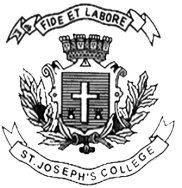  ST. JOSEPH’S COLLEGE (AUTONOMOUS), BANGALORE – 27
BSW – VI SEMESTER
SEMESTER EXAMINATION – APRIL, 2017
SW 6316 –Introduction to Criminology and Correctional Administration Time - 3 Hours 							     Maximum Marks: 100This paper has ONE printed pageAnswer the following 				5X20=100a) Explain the concept, scope and definition of criminology.				ORb) What is correctional administration? Explain the problems of correctional administration in India.a) What is crime? Explain the causes and how to prevent the new forms crime?					ORb) Write an essay on organized crimes.a) What is Penology?Explain the theories of punishment.					ORb) What are the problems and trends in criminology?a) Write an essay on prison reforms in India.					ORb) Explain the changing paradigms of correctional administration.a) What is juvenile correction? What are the present correctional methods obtained in India in reforming the Juveniles?					ORb) Write an essay on correctional techniques.SW-6316-A-17Date: 13-04-2018